History Around us – An Activity Sheet for the OCR UnitBelow are 5 key turning points in the Roman Baths’ history.  Features from each turning point will be flagged up to you as you explore the site.The TerraceLook around you.  What evidence is there that the Terrace is a later addition to the Roman Baths?________________________________________________________________Look behind you at the pictures on the screens of the Roman Baths in the late 19th Century.  What describing words would you use for how they look?________________________________________________________________Walk outside and listen to audio guide 29?  Why did the Victorians choose to erect these statues of Roman emperors?________________________________________________________________What can the Terrace teach us about the attitudes and values of the Victorians?________________________________________________________________	Meet the RomansWalk down into the museum.  Listen to audio guide 16.  Why did the Romans build the Baths here?________________________________________________________________Find the model of the Baths in the 4th Century.  What does the model tell us about everyday life in Roman Britain?________________________________________________________________Take a seat in front of the Temple Pediment.  Listen to audio guide 28.  In what ways is the Gorgon’s head a ‘blend’ of Celtic and Roman?	Life and Death in Aquae SulisFind the large stone head of a lady.  This is from the 1st Century.  It was discovered in 1714.  The man who discovered it took it home and put it in his porch where it stayed for the next 150 years.  Why do you think he did this?________________________________________________________________	Worshipping the Gods and Temple CourtyardWalk around the corner to find the lead curse tablets.  These were discovered in the Sacred Spring in 1979.  Listen to audio guide 36.  Why are they regarded as one of the most important archaeological finds in Britain?________________________________________________________________What can we learn from the curse tablets about the attitudes and values of the Romans?________________________________________________________________Now walk into the Temple Courtyard which was excavated in 1981-83.  You are standing 6 metres below a street.  Why do you think that Roman floor level is so far below modern floor level?________________________________________________________________Find the sacrificial altar.  Modern archaeologists discovered one of its corners built into the wall of a medieval church 13km away.  What does this tell us about the attitude of people in the Middle Ages towards Roman remains?________________________________________________________________	Temple Courtyard and Sacred SpringFind Minerva’s head and listen to audio guide 90.  What was the statue likely to have looked like in Roman times?________________________________________________________________Minerva’s head was discovered by workmen digging a sewer.  It was 12th July 1727.  How do you think the fashionable people of Bath reacted to this discovery?________________________________________________________________Now walk until you can see the Sacred Spring.  In the 18th Century, people called this the ‘King’s Bath’.  Below is a picture of the King’s Bath in 1798.  What similarities and differences can you spot between the Sacred Spring now and the King’s Bath then?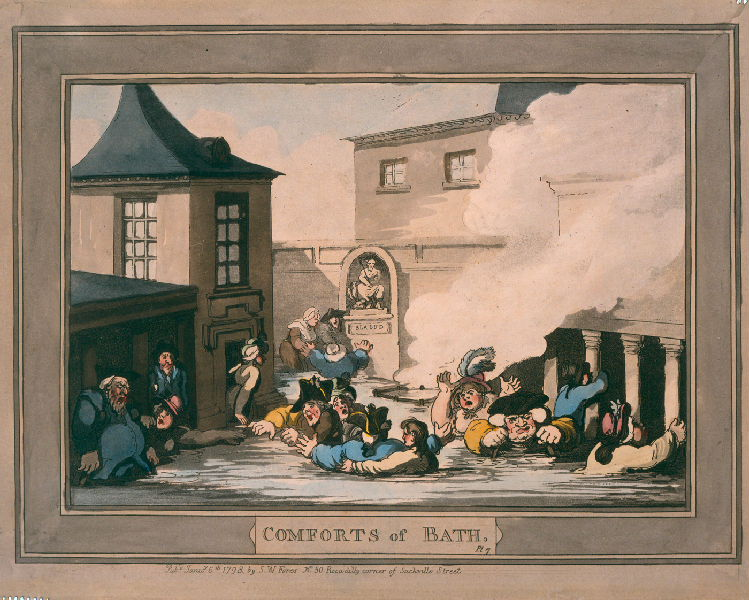 ________________________________________________________________________________________________________________________________	Coins and Roman BathsFind the coins that archaeologists have found in the Sacred Spring.  They are helpful for dating when the Roman Baths were in use.  What is the date of the last coin?________________________________________________________________Look at the pillars around the Great Bath.  Find the point at which the Roman stonework ends and the Victorian stonework begins.  Why are the pillars incomplete?_______________________________________________________________Which of the 5 ‘turning points’ do you think were most important?  Say why.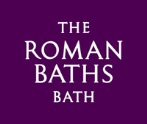 